Da compilare per entrambe le tipologie di progetto (Tipo 1 e 2)CLASSI COINVOLTEPremio AICCRE per Scuole Superiori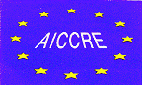 Anno Scolastico 2021/2022DESCRIZIONE DEL PROGETTOTITOLO DEL PROGETTOTIPOLOGIA DI PROGETTO E MODALITA’ DI REALIZZAZIONE Rif. art. 4 e 5 del bandoBREVE DESCRIZIONE- Max 1 pagina- Descrivere le attività da realizzare- Indicare dove/come il tema scelto per il bando verrà sviluppato- Coinvolgimento di altri soggettiCLASSETOTALE STUDENTIMATERIA/E CARATTERIZZANTE/I del percorso di studio